RAPORT PRIVIND SITUAŢIA HIDROMETEOROLOGICĂ ŞI A CALITĂŢII MEDIULUIîn intervalul 12.08.2021, ora 08.00 – 13.08.2021, ora 08.00SITUAŢIA HIDROMETEOROLOGICĂ1. Situaţia şi prognoza hidro pe râurile interioare şi Dunăre din 13.08.2021, ora 07.00RÂURI Debitele au fost în general staționare, exceptând râurile din bazinele hidrografice: Tur, Someș, Crișuri, Mureș, unde au fost în scădere.Pe cursurile mijlociu şi inferior ale Trotuşului debitele au fost în creştere prin propagare.Scurgeri importante pe versanți, torenți, pâraie, cu efecte izolate de inundații locale și creșteri mai importante de debite s-au produs pe unele râuri din bazinele superioare ale Prahovei şi Damboviței, datorită averselor cu caracter torențial căzute în interval.Debitele se situează la valori cuprinse între 30-90% din mediile multianuale lunare, mai mari (în jurul și peste normalele lunare) pe unele râuri din bazinele hidrografice: Dâmbovița, Prahova, pe cele din Dobrogea și cursul superior al Someșului Mare şi mai mici (sub 30% din normalele lunare) pe râurile din bazinele hidrografice: Iza, Lăpuş, Crișul Negru, Bega Veche, Timiș, Bârzava, Moravița, Nera, Cerna, Jijia, afluenții Jiului, Bârladului, unii afluenți ai Crișului Negru (Valea Roșie, Holod, Teuz), Oltului mijlociu și inferior și Argeșului superior (Vâlsan, Arefu, Râul Doamnei).În interval a fost emisă o avertizare hidrologica pentru fenomene imediate.A fost în vigoare ATENȚIONAREA HIDROLOGICĂ nr. 89 din 12.08.2021 până la ora 24.00.Nivelurile pe râuri la stațiile hidrometrice se situează sub COTELE DE ATENȚIE.Debitele vor fi în general staționare, exceptând râurile din bazinele hidrografice: Someș, Crișuri și Mureș, unde vor fi în scădere.Sunt posibile creșteri uşoare de niveluri şi debite pe unele râuri mici din Carpații Meridionali, datorită precipitațiilor prognozate.Nivelurile pe râuri la stațiile hidrometrice se vor situa sub COTELE DE ATENȚIE.DUNĂREDebitul la intrarea în ţară (secţiunea Baziaş) în intervalul 12-13.08.2021 a fost în creştere, având valoarea de 4500 m3/s, egală cu media multianuală a lunii august (4300 m3/s).În aval de Porţile de Fier debitele au fost în creștere pe sectorul Gruia-Vadu Oii și în scădere pe sectorul Brăila-Tulcea.Debitul la intrarea în ţară (secţiunea Baziaş) va fi staționar (4500 m3/s).În aval de Porţile de Fier debitele vor fi în creștere.Alimentări cu apăA.B.A. Argeș-VedeaToți consumatorii sunt alimentați normal.Alimentarea cu apă a municipiului București:r. Argeș                                17.0 mc/sr. Dâmbovița:  ac. Văcărești: 4.7 mc/sCA2:                                     2.0 mc/sDer. Mircea Vodă:                 1.3 mc/s. A.B.A. MureşIeri, 12.08.2021, în intervalul orar 08.30-12.00, a fost sistată furnizarea de apă brută de la barajul de priză Gurghiu către Aquaserv Reghin, în vederea continuării lucrărilor programate: stopare eroziune de mal stâng din cadrul lucrării de întreţinere, îndiguire şi regularizare r. Gurghiu la Reghin, jud. Mureş (cf. Adresei 8252/IO/16.07.2021).A.B.A. CrişuriDebitul râului Barcău în secțiunea Nuşfalău este 0.276 mc/s.Debitul râului Crişul Alb în secțiunea Criscior este 0.484 mc/s.A.B.A. Prut-Bârlad-Județul Vaslui: -Se mențin prevederile „Planului de restricții și folosire a apei în perioade deficitare”, astfel: * treapta III - pentru S.C. AQUAVAS S.A. VASLUI – Sucursala Vaslui din acumularea Solești.2. Situaţia meteorologică în intervalul 12.08.2021, ora 08.00 –13.08.2021, ora 06.00 În ţară valorile termice au fost mai scăzute decât în ziua anterioară în majoritatea zonelor, în special în jumătatea de nord, totuşi vremea a fost în continuare călduroasă în sudul ţării, local caniculară în Oltenia şi sud-vestul Munteniei. Temperaturile maxime s-au încadrat între 24 de grade la Suceava, Piatra Neamţ şi Târgu Neamţ și 37 de grade la Bechet şi Zimnicea, iar indicele temperatură-umezeală (ITU) a atins şi izolat a depășit uşor pragul critic de 80 de unităţi în sud-vestul şi centrul Munteniei şi în sudul Olteniei. Cerul a fost variabil spre senin, cu înnorări temporar accentuate, averse, descărcări electrice și intensificări de scurtă durată ale vântului după orele prânzului în zona Carpaţilor de Curbură, în estul Carpaţilor Meridonali şi în zonele deluroase aferente, apoi pe alocuri şi în centrul şi sudul Munteniei. Fenomenele de instabilitate atmosferică au fost mai severe în nordul judeţelor Prahova şi Dâmboviţa, unde ploile torenţiale au determinat cantităţi de apă ce au depăşit 35...40 l/mp (56.5 l/mp la postul pluvio Canton -Valea Doftanei). În zona montană a judeţului Braşov au fost confirmate şi căderi de grindină. Cerul s-a înnorat temporar şi au fost ploi în general slabe şi izolat rafale de vânt pe areale restrânse şi în grupele nordice şi centrale ale Carpaţilor Orientali, inclusiv în zonele depresionare. La ora 06 se înregistrau valori termice între 9 grade la Câmpeni și 25 de grade la Mangalia.Observaţie: în intervalul de diagnoză au fost în vigoare 6 mesaje de alertă privind fenomene meteorologice periculoase imediate emise de către CNPM Bucureşti pentru Muntenia (3 avertizări cod portocaliu şi 3 atenţionări cod galben).La Bucureşti, deşi valorile termice au fost uşor mai scăzute decât în ziua precedentă, vremea a fost totuşi călduroasă, iar în orele după-amiezii s-a resimţit disconfort termic, indicele temperatură-umezeală (ITU) atingând temporar pragul critic de 80 de unități. Temperatura maximă a fost de 32 de grade la Afumați și Băneasa și 34 de grade la Filaret. Cerul a fost variabil, cu înnorări temporare în a doua parte a zilei şi în prima parte a nopții când au fost scurte intensificări ale vântului, iar în unele cartiere averse slabe. La ora 06 se înregistrau 20 de grade la Afumați și Băneasa și 21 de grade la Filaret.3. Prognoza meteorologică în intervalul 13.08.2021, ora 08.00–14.08.2021, ora 8.00În ţară vremea va fi predominant frumoasă, dar se va menține călduroasă îndeosebi în sud-vest, unde disconfortul termic va fi mai fi ridicat, iar indicele temperatură umezeală (ITU) va atinge pe arii restrânse pragul critic de 80 de unități. Cerul va fi variabil, cu unele înnorări la munte, mai ales în zona Carpaților Meridionali, dar numai izolat vor fi posibile ploi slabe, de scurtă durată. Vântul va sufla slab şi moderat, cu ușoare intensificări pe parcursul zilei în zona montană înaltă şi în Dobrogea. Temperaturile maxime se vor încadra între 25 și 34 de grade, cu valorile cele mai ridicate în Oltenia, iar cele minime vor fi cuprinse între 7 grade în depresiunile din estul Transilvaniei şi 20...21 de grade în Dealurile de Vest şi pe litoral. La sfârşitul nopţii, pe arii restrânse, cu precădere în depresiuni, se va semnala ceaţă.La Bucureşti vremea va fi frumoasă, dar călduroasă la amiază. Cerul va fi variabil ziua și mai mult senin noaptea. Vântul va sufla slab și moderat. Temperatura maximă va fi de 30...32 de grade, iar minima termică va fi de 17...18 grade, mai scăzută în zona periurbană, spre 15 grade.II. CALITATEA APELORPe râurile interioareAdministrația Națională Apele Române și A.P.M. Iași revin cu informaţii despre poluarea accidentală a apei râului Bahlui care s-a produs în data de 10.08.2021, în jurul orei 08:45, în zona municipiului Iaşi, județul Iași, ca urmare a evacuării de ape uzate neepurate prin G.V. Tudor Vladimirescu mal stâng şi Pod Sf. Ioan (din administrarea APAVITAL S.A. Iaşi). Nu a fost semnalată mortalitate piscicolă. Rezultatele analizelor fizico-chimice pentru probele de apă prelevate în data de 11.08.2021 se prezintă astfel: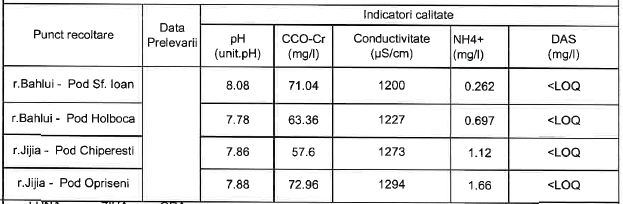 În urma verificărilor efectuate în cursul zilei de 12.08.2021 nu au mai fost constatate evacuări de ape uzate neepurate în râul Bahlui prin G.V. Tudor Vladimirescu şi Pod Sf. Ioan. Zonele afectate sunt supravegheate în continuare de către reprezentanţii A.B.A. Prut Bârlad -S.G.A. Iaşi.Pe fluviul Dunărea și pe Marea Neagră nu au fost semnalate evenimente deosebite.III. CALITATEA MEDIULUIÎn domeniul aerului  Garda Naţională de Mediu–Comisariatul Judeţean Braşov revine cu informaţii despre incendiul izbucnit în data de 11.08.2021, la ora 20:42, în urma unei explozii produse pe amplasamentul depozitului de artificii aparţinând S.C. Temexon S.R.L. din orașul Zărnești (Aleea Uzinei, nr. 1). Incendiul a afectat o suprafaţă de cca 120 mp, s-a manifestat cu degajări mari de fum gros, negru, și a fost stins de către echipajele I.S.U. Brașov în aceeași zi, în jurul orei 22:00. S-au înregistrat o persoană decedată și alte două intoxicate cu fum. Cauza producerii exploziei nu a fost stabilită încă de către autorităţi. Administratorul S.C. Temexon S.R.L. a fost convocat la sediul G.N.M.–C.J. Braşov în data de 13.08.2021 pentru verificarea conformării la prevederile legislaţiei de protecţia mediului.Agenția pentru Protecția Mediului Timiș revine cu informații despre incendiul produs în data de 10.08.2021, la ora 19.00, pe amplasamentul stației de transfer deșeuri din municipiul Timișoara (str. Ovidiu Cotruș nr.40), jud Timiș, aparținând POLARIS M HOLDING S.R.L. Incendiul s-a produs pe platforma betonată de stocare a deșeurilor la rampa de descărcare a deșeurilor periculoase și din construcții rezultate din campaniile de colectare de la populație. Conform constatării pompierilor incendiul a fost provocat de o țigară aprinsă și au ars aproximativ 3 tone de deșeuri (materiale de construcții, lacuri, vopseluri, diverse). S-a acționat cu apă pentru stingerea focarului de incendiu, acesta fiind lichidat în aproximativ o oră de către echipajele I.S.U. Banat. G.N.M.-C.J. Timiș a dispus măsurile de salubrizare a amplasamentului, eliminarea deșeurilor rezultate din incendiu și continuarea demersurilor pentru obţinerea autorizaţiei de mediu. Societatea a fost sancţionată cu avertisment conform OUG nr. 195/2005 pentru funcţionare fără autorizaţie de mediu valabilă și cu amendă în valoare de 15 000 de lei conform Legii nr. 104/2011 privind calitatea mediului înconjurător.  Agenţia Naţională pentru Protecţia Mediului informează că din rezultatele analizelor efectuate în data de 11.08.2021 în cadrul Reţelei Naţionale de Monitorizare nu s-au constatat depăşiri ale pragurilor de alertă pentru NO2 (dioxid de azot), SO2 (dioxid de sulf), ale pragurilor de alertă și informare pentru O3 (ozon) și ale mediei zilnice de 50 µg/m3 pentru PM10 (pulberi în suspensie cu diametrul sub 10 microni). În domeniul solului şi vegetaţiei Garda Forestieră Timișoara informează că în data de 11.08.2021, în jurul orei 17:00, s-a produs un incendiu de pădure în zona comunei Sichevița, pe raza Ocolului Silvic Moldova Nouă, jud. Caraș-Severin. Acesta a afectat o suprafață de 8 ha (2 ha de litieră și 6 ha de vegetație uscată, lăstăriș și mărăciniș) și a fost stins în acceași zi, în jurul orei 21:10, de către personalul silvic, pompierii militari și civili, polițiști și cetățeni.3. 	În domeniul supravegherii radioactivităţii mediului  Menționăm că pentru factorii de mediu urmăriți nu s-au înregistrat depăşiri ale limitelor de avertizare/alarmare și nu s-au semnalat evenimente deosebite. Parametrii constataţi la staţiile de pe teritoriul României s-au situat în limitele normale de variație ale fondului natural.4. 	În municipiul BucureştiÎn ultimele 24 de ore sistemul de monitorizare a calităţii aerului în municipiul Bucureşti nu a semnalat depăşiri ale pragurilor de informare şi alertă.